    Türk Fizyolojik Bilimler Derneği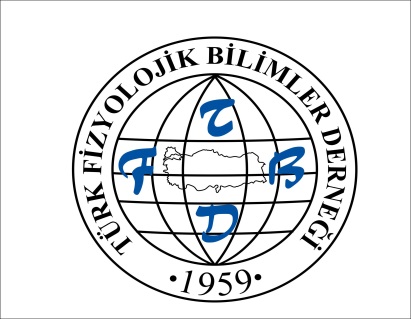 45. Ulusal Fizyoloji KongresiDestek Bursu FormuYukarıda verdiğim bilgilerin doğru olduğunu ve maaşsız/ kadrosuz olarak çalıştığımı onaylıyorum.Adı Soyadı:Tarih:İmza:ÖğrencininAdı SoyadıTC Kimlik NoTelefon NoE-posta AdresiLisansüstü Öğrenime Başlama TarihiTFBD’ye Üyelik TarihiLisansüstü Öğrenim GördüğüAnabilim DalıÜniversiteDanışmanı/Anabilim Dalı Başkanı